Linkki sovellukseen:https://digiteko.azurewebsites.netQR-koodi Kotihoidon digitaaliseen työhyvinvointikarttaan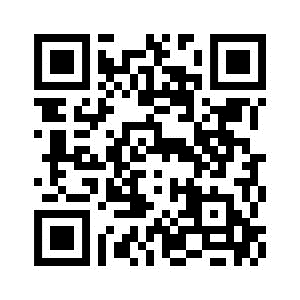 Linkki Kotihoidon digitaaliseen työhyvinvointikartan palautekyselyynhttps://link.webropolsurveys.com/S/8A35CF9F34ACED88